«О внесении изменений в решение Совета депутатовгородского округа город Шахунья Нижегородской области от 31 марта 2017 года № 76-3 «Об утверждении  	Порядка исполнения администрацией городского округа город Шахунья  Нижегородской области полномочий в сфере общего образования за счет субвенций из бюджета Нижегородской области.»В соответствии с Бюджетным кодексом Российской Федерации, Федеральным законом  от 29 декабря 2012 года № 273-ФЗ «Об образовании  в Российской Федерации», Законом Нижегородской области от 28 ноября 2013 года № 160-З «О предоставлении органам местного самоуправления муниципальных районов и городских округов Нижегородской области субвенций на исполнение полномочий в сфере общего образования», Уставом городского округа город Шахунья Нижегородской области и в целях обеспечения осуществления администрацией городского округа город Шахунья Нижегородской области полномочий по организации  предоставления гражданам общедоступного и бесплатного дошкольного и общего образования,  Совет депутатов  решил:1.  В решение Совета депутатов  городского округа город Шахунья Нижегородской области от 31.03.2017 года № 76-3 «Об утверждении Порядка исполнения администрацией городского округа город Шахунья Нижегородской области полномочий в сфере общего образования за счет субвенций из бюджета Нижегородской области» (с изменениями  от 16.06.2017 года № 80-2) внести следующие изменения:       1.1.  Пункт 3.1. Порядка расчета норматива финансового обеспечения образовательной деятельности в рамках реализации федерального государственного стандарта общего образования в муниципальных общеобразовательных учреждениях,  изложить в следующей редакции:«3.1. Нормативы финансового обеспечения образовательной деятельности в рамках реализации федеральных государственных стандартов общего образования в муниципальных общеобразовательных организациях определяются по каждому уровню общего образования в соответствии с федеральными государственными образовательными стандартами, по каждому виду и направленности (профилю) образовательных программ с учетом форм обучения, типа образовательных организаций в расчете на одного обучающегося.Финансовое обеспечение образовательной деятельности в рамках реализации федеральных государственных образовательных стандартов общего образования в малокомплектных образовательных организациях и образовательных организациях, расположенных в сельских населенных пунктах и реализующих основные общеобразовательные программы, осуществляется независимо от количества обучающихся.Порядок отнесения муниципальных общеобразовательных организаций к малокомплектным образовательным организациям определяется Правительством Нижегородской области.Перечень малокомплектных образовательных организаций и образовательных организаций, расположенных в сельских населенных пунктах и реализующих основные общеобразовательные программы, финансирование которых осуществляется независимо от количества обучающихся, ежегодно утверждается Правительством Нижегородской».           2. Разместить настоящее решение на официальном сайте администрации городского округа город  Шахунья Нижегородской области3. Настоящее решение  вступает в силу с момента принятия и распространяет своё действие на правоотношения, возникшие с 1 января 2019 года.         4. Контроль за исполнением настоящего решения  возложить на постоянную депутатскую комиссию по вопросам местного самоуправления, бюджетно-финансовой деятельности и управления муниципальной собственностью.          Глава местного самоуправления        городского округа город Шахунья                                                                 Р.В. Кошелев 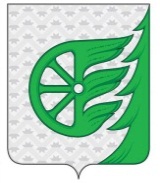 СОВЕТ ДЕПУТАТОВ ГОРОДСКОГО ОКРУГА ГОРОД ШАХУНЬЯНИЖЕГОРОДСКОЙ ОБЛАСТИР Е Ш Е Н И ЕОт 222 февраля  2019 года                                                                                                               №25-16